ГОСУДАРСТВЕННОЕ БЮДЖЕТНОЕ УЧРЕЖДЕНИЕ ГОРОДА МОСКВЫ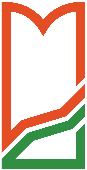 «НАУЧНО-ИССЛЕДОВАТЕЛЬСКИЙ ИНСТИТУТОРГАНИЗАЦИИ ЗДРАВООХРАНЕНИЯ И МЕДИЦИНСКОГО МЕНЕДЖМЕНТАДЕПАРТАМЕНТА ЗДРАВООХРАНЕНИЯ ГОРОДА МОСКВЫ» 
(ГБУ «НИИОЗММ ДЗМ»)за 	 годВ данный раздел описи внесено 	 дел, (цифрами и прописью)с № 	 по № 	, в том числе: литерные номера: 	пропущенные номера: 	Наименование должности 
составителя описи 	подпись	И.О. ФамилияГОСУДАРСТВЕННОЕ БЮДЖЕТНОЕ УЧРЕЖДЕНИЕ ГОРОДА МОСКВЫ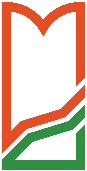 «НАУЧНО-ИССЛЕДОВАТЕЛЬСКИЙ ИНСТИТУТОРГАНИЗАЦИИ ЗДРАВООХРАНЕНИЯ И МЕДИЦИНСКОГО МЕНЕДЖМЕНТАДЕПАРТАМЕНТА ЗДРАВООХРАНЕНИЯ ГОРОДА МОСКВЫ» 
(ГБУ «НИИОЗММ ДЗМ»)за 	 годВ данную раздел описи внесено 	 дел, (цифрами и прописью)с № 	 по № 	, в том числе: литерные номера: 	пропущенные номера: 	Наименование должности 
составителя описи	подпись	И.О. ФамилияГОСУДАРСТВЕННОЕ БЮДЖЕТНОЕ УЧРЕЖДЕНИЕ ГОРОДА МОСКВЫ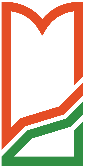 «НАУЧНО-ИССЛЕДОВАТЕЛЬСКИЙ ИНСТИТУТОРГАНИЗАЦИИ ЗДРАВООХРАНЕНИЯ И МЕДИЦИНСКОГО МЕНЕДЖМЕНТАДЕПАРТАМЕНТА ЗДРАВООХРАНЕНИЯ ГОРОДА МОСКВЫ» 
(ГБУ «НИИОЗММ ДЗМ»)за 	 годВ данный раздел описи внесено 	 дел, (цифрами и прописью)с № 	 по № 	, в том числе: литерные номера: 	пропущенные номера: 	Наименование должности 
составителя описи	подпись	И.О. ФамилияФонд № 	ОПИСЬ № 	 
дел постоянного срока храненияУТВЕРЖДАЮДиректор ГБУ «НИИОЗММ ДЗМ»	 И.О. Фамилия«	» 	 20	 г.№ п/пИндекс делаЗаголовок делаКрайние датыКол-во листовПримечание123456Название разделаНазвание разделаНазвание разделаНазвание разделаНазвание разделаНазвание разделаФонд № 	ОПИСЬ № 	 
дел временного 
(свыше 10 лет) срока храненияУТВЕРЖДАЮДиректор ГБУ «НИИОЗММ ДЗМ»	 И.О. Фамилия«	» 	 20	 г.№ п/пИндекс делаЗаголовок делаКрайние датыСрок храненияКол-во листовПримечание123457Фонд № 	ОПИСЬ № 	 
дел по личному составуУТВЕРЖДАЮДиректор ГБУ «НИИОЗММ ДЗМ»	 И.О. Фамилия«	» 	 20	 г.№ п/пИндекс делаЗаголовок делаКрайние датыСрок храненияКол-во листовПримечание123457